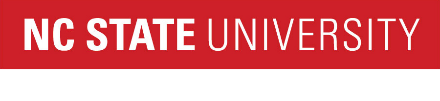 2020-2021 Graduating Senior Survey:  
Department of Forestry and Environmental Resources  
(Forest Management Program)
    
INSTRUCTIONS:  

 The Forest Management program is very interested in your opinions, and believes that you can provide it with useful information to help us evaluate and improve our programs. We appreciate you taking the time to answer these questions.  

 Once you have answered all the questions, you must click on the "Next" button at the end of the form to submit your answers.for_fom How well has the Forest Management program prepared you in each of the following areas?for_fom How important do you expect those same areas will be in your future profession?for_fom6 6. How satisfied are you with the curriculum's ability to foster a broad perspective of forest management?Very satisfied  (5) Moderately satisfied  (4) Neither satisfied nor dissatisfied  (3) Moderately dissatisfied  (2) Very dissatisfied  (1) Not required in major  (0) Please rate how useful each of the following courses in the Professional Development Series were to your education.for_fom11_text 11. What improvements could be made to enhance the quality of the Professional Development Series?Very well prepared (5)Well prepared (4)Somewhat prepared (3)Poorly prepared (2)Very poorly prepared (1)1a. An understanding of ecological and biological concepts, principles, and processes. (for_fom_1a) 2a. Skills necessary to measure, analyze, and project individual tree and forest conditions. (for_fom_2a) 3a. Ability to apply scientific knowledge and technical skills to manage forest resources soundly and effectively under various objectives, within a range of constraints. (for_fom_3a) 4a. Ability to use objective and critical thought to develop solutions to a variety of problems in forest resource management. (for_fom_4a) 5a. Ability to communicate proficiently in the kinds of writing and speaking required of forest management professionals. (for_fom_5a) Extremely important (5)Very important (4)Moderately important (3)Slightly important (2)Not at all important (1)1b. An understanding of ecological and biological concepts, principles, and processes. (for_fom_1b) 2b. Skills necessary to measure, analyze, and project individual tree and forest conditions. (for_fom_2b) 3b. Ability to apply scientific knowledge and technical skills to manage forest resources soundly and effectively under various objectives, within a range of constraints. (for_fom_3b) 4b. Ability to use objective and critical thought to develop solutions to a variety of problems in forest resource management. (for_fom_4b) 5b. Ability to communicate proficiently in the kinds of writing and speaking required of forest management professionals. (for_fom_5b) Very useful (4)Somewhat useful (3)Not very useful (2)Not at all useful (1)I did not take this core course (0)7. FOR 150 - Professional Development I: Critical Thinking in Natural Resources (for_fom7) 8. FOR 250 - Professional Development II: Communications in Natural Resources (for_fom8) 9. FOR 350 - Professional Development III: Ethical Dilemmas in Natural Resource Management (for_fom9) 10. FOR 450 - Professional Development IV: Leadership (for_fom10) 